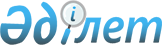 О внесении изменения в постановление акимата города Астаны от 29 ноября 2017 года № 06-2504 "Об утверждении Положения о Государственном учреждении "Аппарат акима города Астаны"
					
			Утративший силу
			
			
		
					Постановление акимата города Астаны от 30 октября 2018 года № 06-1767. Утратило силу постановлением акимата города Нур-Султана от 25 февраля 2021 года № 01-670.
      Сноска. Утратило силу постановлением акимата города Нур-Султана от 25.02.2021 № 01-670.
      В соответствии с Гражданским кодексом Республики Казахстан от 27 декабря 1994 года, законами Республики Казахстан от 23 января 2001 года "О местном государственном управлении и самоуправлении в Республике Казахстан", от 1 марта 2011 года "О государственном имуществе", акимат города Астаны ПОСТАНОВЛЯЕТ:
      1. Внести в постановление акимата города Астаны от 29 ноября 2017 года № 06-2504 "Об утверждении Положения о Государственном учреждении "Аппарат акима города Астаны" следующее изменение:
      в приложении к вышеуказанному постановлению:
      в пункте 25:
      подпункт 3) исключить.
      2. Возложить на государственно-правовой отдел Государственного учреждения "Аппарат акима города Астаны" направление копии настоящего постановления в печатном и электронном виде для официального опубликования в Информационно-правовой системе "Әділет", а также в Республиканское государственное предприятие на праве хозяйственного ведения "Республиканский центр правовой информации Министерства юстиции Республики Казахстан" для включения в Эталонный контрольный банк нормативных правовых актов Республики Казахстан, и размещение на интернет-ресурсе акимата города Астаны.
      3. Контроль за исполнением настоящего постановления возложить на руководителя Государственного учреждения "Аппарат акима города Астаны" Джакенова Б.О.
      4. Настоящее постановление вступает в силу со дня его подписания.
					© 2012. РГП на ПХВ «Институт законодательства и правовой информации Республики Казахстан» Министерства юстиции Республики Казахстан
				
      Аким города Астаны 

Б. Султанов
